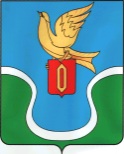                                            ГОРОДСКАЯ ДУМАМУНИЦИПАЛЬНОГО ОБРАЗОВАНИЯ        «ГОРОДСКОЕ ПОСЕЛЕНИЕ            «ГОРОД ЕРМОЛИНО»                                            КАЛУЖСКАЯ ОБЛАСТЬ                                                                             РЕШЕНИЕ«29 » сентября   2015 г.                                                                                       № 70«О назначении временно исполняющегообязанности Главы администрацииМО «Городское поселение «Г. Ермолино»В соответствии с Федеральным законом № 131 – ФЗ от 06.10.2003 года «Об общих принципах организации местного самоуправления в Российской Федерации», Гражданским кодексом Российской Федерации, Уставом муниципального  образования «Городское поселение «Город Ермолино», Городская Дума МО «Городское поселение «Г. Ермолино»,РЕШИЛА:1. Назначить временно исполняющим обязанности Главы администрации МО «Городское поселение «Г. Ермолино» Гурова Евгения Александровича с 29.09.2015 г.2. Решение вступает в силу со дня его принятия. Глава МО «Городское поселение                                       «Город   Ермолино»                                                               С.Ю. Скрипченко Отп. 6 экз.4 – в дело 1 – админ. ГП «Г. Ермолино»1 – прокуратура